Resources on Christian Hegemony and ResistanceAlternet - alternet.orgAltmuslim -patheos.com/blogs/altmuslim American Atheist - atheists.org Americans United for Separation of Church and State - au.org Challenging Christian Zionism - christianzionism.org Faith in Public Life - faithinpubliclife.org Forum Against Islamophobia and Racism (FAIR) - fairuk.org Freedom From Religion Foundation - ffrf.org  Geez magazine - geezmagazine.orgIslamophobia Watch - islamophobia-watch.com Jesus Radicals - jesusradicals.com Jews on First - jewsonfirst.org Military Religious Freedom Foundation - militaryreligiousfreedom.org The Network of Spiritual Progressives - spiritualprogressives.org The Pew Forum on Religion and Public Life - pewforum.org Progressive Christianity - progressivechristianity.org Political Research Associates - politicalresearch.org Religion Clause - religionclause.blogspot.caReligion Dispatches - religiondispatches.org Religious Coalition for Reproductive Choice - rcrc.org Religious Right Alert - religiousrightalert.ca Religious Tolerance - religioustolerance.org The Revealer: a Daily Review of Religion and Media - therevealer.org Texas Freedom Network - tfn.org Sojourners magazine - sojo.net/magazineTalk2Action - talk2action.orgTikkun magazine - tikkun.org UU World - uuworld.orgYes magazine - yesmagazine.org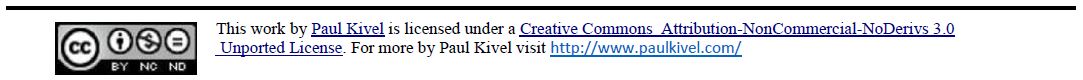 